Свод предложений, поступивших на объявление о проведении публичного обсуждения проекта муниципального нормативного правового акта, затрагивающего вопросы осуществления предпринимательской и инвестиционной деятельности(Проект Постановления Администрации Тутаевского муниципального района «О внесении изменений в Постановление Администрации Тутаевского муниципального района от 14.11.2017 №1030-п «Об утверждении схемы размещения нестационарных торговых объектов на территории городского поселения Тутаев»»)Управлением экономического развития и инвестиционной политики Администрации Тутаевского муниципального района (далее – Управление) 16.10.2020 в рамках оценки регулирующего воздействия было опубликовано объявление о проведении пубичного обсуждения проекта муниципального нормативного правового акта, затрагивающего вопросы осуществления предпринимательской и инвестиционной деятельности - Проект Постановления Администрации Тутаевского муниципального района «О внесении изменений в Постановление Администрации Тутаевского муниципального района от 14.11.2017 №1030-п «Об утверждении схемы размещения нестационарных торговых объектов на территории городского поселения Тутаев»». Прием предложений проводился в период с 16.10.2020 по 30.10.2020.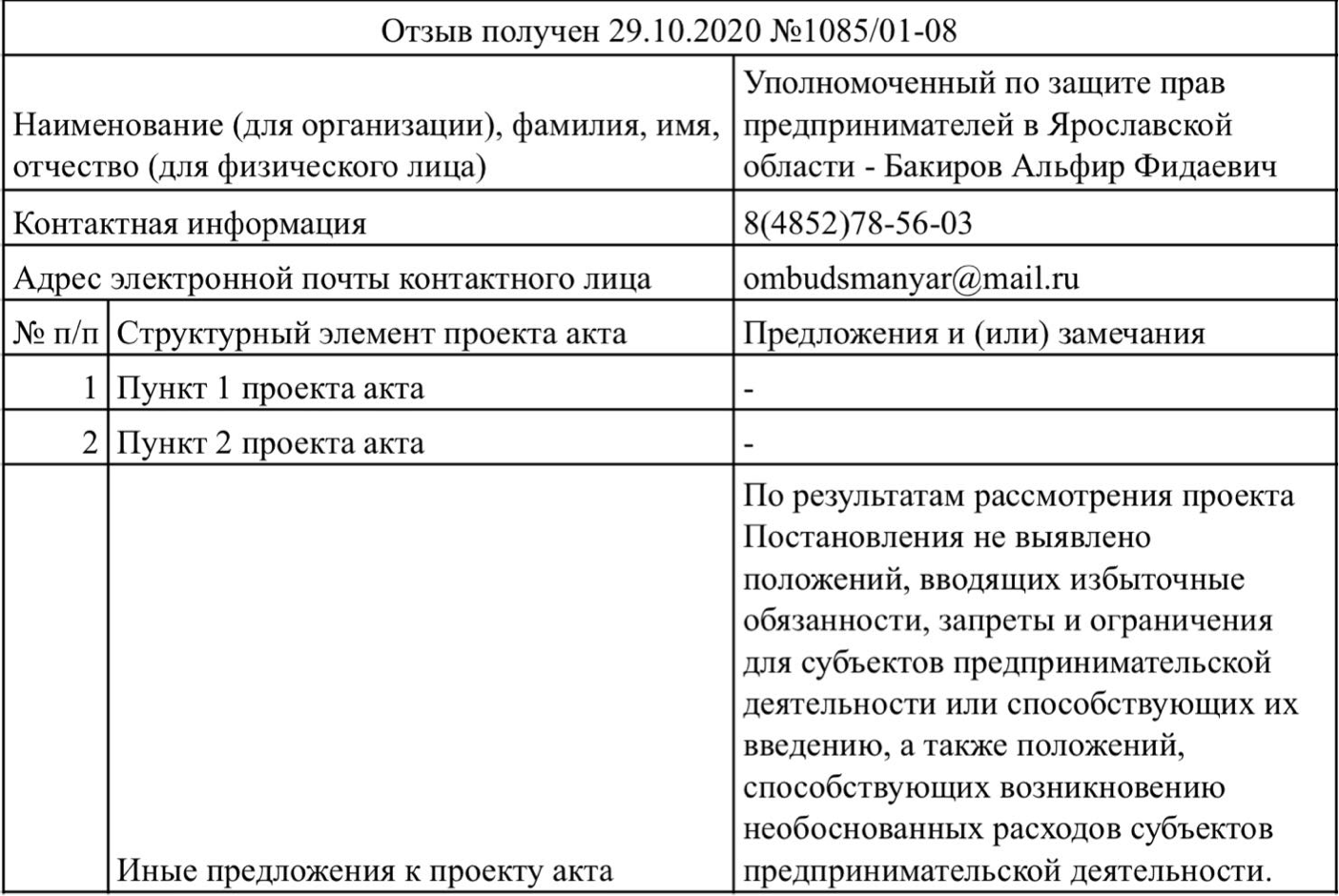 